Quelles mutations du travail et de l’emploi ?--Qu’est-ce que l’emploi aujourd’hui ? (1/5)--Fichier d’activitésÉtape 1 : (2,5h)Document 1 – France : population active et emploi au sens du BIT (en milliers)Champ : France entière hors MayotteINSEE : Population active au sens du BIT - Séries longues (24/06/2019)INSEE : Emploi selon le sexe et l'âge (05/03/2019)Faites une phrase avec les deux valeurs pour la première année disponible.Que représente l’écart entre les deux courbes ?Calculez le taux de variation en pourcentage de la population active et de l’emploi sur l’ensemble de la période.Quelle conclusion pouvez-vous tirer de vos résultats ?Document 2 – L’emploi selon le statut en FranceChamp : France entière hors MayotteNote : le statut d’auto entrepreneur a été créé au 1° janvier 2009INSEE : Activité, emploi et chômage en 2018 et en séries longues (24/06/2019) – Tableau 402Quels sont les professions où l’on trouve principalement des non salariés ?Faites une phrase avec les deux valeurs de la première année disponible sur le graphique.Comment évolue la structure de l’emploi par statut en France ?Comment expliquer cette évolution ?Document 3 – La stabilité des emplois en FranceChamp : France entière hors MayotteINSEE : Activité, emploi et chômage en 2018 et en séries longues (24/06/2019) – Tableau 402Faites une phrase avec les valeurs disponibles pour la 1° année du graphique.Sachant qu’en 2018 le nombre total d’emplois était de 27.123.000 en France, calculez le nombre d’apprentis.Calculez le taux de variation en % de la part des emplois stables en France sur l’ensemble de la période.Comment a évolué la structure des emplois selon leur stabilité en France ?Comment expliquer cette évolution ?Document 4 – L’emploi selon la quotité de temps de travail en FranceChamp : France entière hors MayotteINSEE : Activité, emploi et chômage en 2018 et en séries longues (24/06/2019) – Tableau 403Faites une phrase avec les valeurs disponibles pour la 1° année du graphique.Quel est le type d’emploi le plus important pour la dernière année disponible du graphique ?Comment a évolué la structure des emplois selon leur quotité de temps de travail en France ?Comment expliquer cette évolution ?Document 5 – Le sous-emploi en FranceChamp : France entière hors MayotteINSEE : Activité, emploi et chômage en 2018 et en séries longues (24/06/2019) – Tableau 401Les personnes en sous-emploi sont-elles considérées comme actives, actives occupées, chômeuses, inactives ?Faites une phrase avec les chiffres de la 1° année disponible sur le graphique.Calculez l’évolution en % du nombre de personnes étant en sous-emploi sur l’ensemble de la période couverte par le graphique.Document 6 – Le halo du chômage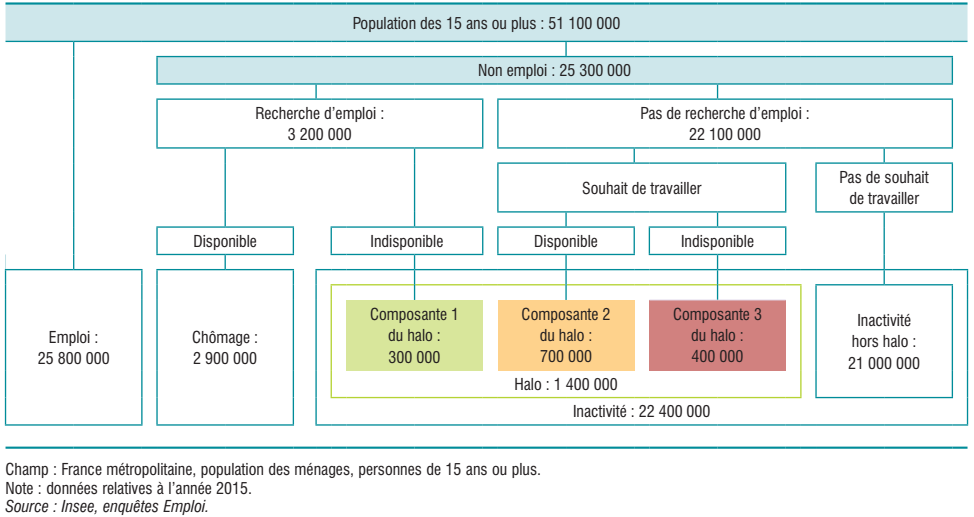 INSEE : Emploi, chômage, revenus du travail - Édition 2016, page 25 (05/07/2016)Calculez le taux d’activité en France métropolitaine pour l’année 2015.Calculez le taux emploi en France métropolitaine pour l’année 2015.Calculez le taux de chômage en France métropolitaine pour l’année 2015.À l’aide du schéma, retrouvez la définition du halo du chômage.Quelle est la situation officielle des personnes incluses dans le halo du chômage ? Expliquez pourquoi.Pour l’année 2015, quel poids représente le halo du chômage par rapport au chômageDocument 7 – Caractérisation sociodémographique du halo du chômage en FranceChamp : France entière hors MayotteINSEE : Activité, emploi et chômage en 2018 et en séries longues (24/06/2019) – Tableaux HALO01, HALO02, HALO03, HALO04Les femmes sont-elles plus sujettes à figurer dans le halo du chômage que les hommes ?Dressez le portrait-robot de la personne risquant le plus de figurer dans le halo du chômage.Dressez le portrait-robot de la personne risquant le moins de figurer dans le halo du chômage.Document 8 – Évolution du halo du chômage en FranceChamp : France entière hors MayotteINSEE : Activité, emploi et chômage en 2018 et en séries longues (24/06/2019) – Tableau 309Faites une phrase avec la 1° valeur disponible sur le graphique.Calculez le taux de variation en % du nombre de personnes figurant dans le halo du chômage sur l’ensemble de la période.Caractérisez l’évolution de ce halo du chômage en France.Document 9 – Les mesures du chômage en France (données trimestrielles)Champ : France entière hors MayotteINSEE, Informations Rapides N°292 (14/11/2019) et DARES, les données trimestrielles nationales : demandeurs d’emploi inscrits à Pôle emploi (25/10/2019)Rappelez ce qu'est un chômeur (catégorie A) au sens de Pôle Emploi.Quelles différences pouvez-vous identifier entre la définition du chômage au sens du BIT et celle de Pôle Emploi (catégorie A) ?Le nombre de chômeurs (catégorie A) au sens de Pôle Emploi évolue-t-il de la même façon que le nombre de chômeurs au sens du BIT ?L'écart entre ces deux mesures du chômage est-il constant ?Proposez une mesure de l'ampleur de l'écart entre ces deux mesures pour le dernier trimestre disponible.Document 10 – Nombre de chômeurs au sens de Pôle Emploi en France (données trimestrielles)Champ : France entière hors Mayotte	DARES, les données trimestrielles nationales : demandeurs d’emploi inscrits à Pôle emploi (25/10/2019)Qui sont les chômeurs de catégorie B ? de catégorie C ? de catégorie D ? de catégorie E ?Quel était le nombre total de chômeurs (toutes catégories confondues) pour le dernier trimestre disponible ?Calculez le taux de variation en % du nombre total de chômeurs (toutes catégories confondues) sur l'ensemble de la période.Quelle est la catégorie de chômeurs ayant le plus augmenté sur l'ensemble de la période ?Quelle était la part des chômeurs de catégorie A dans l'ensemble des chômeurs pour le premier trimestre disponible ? Pour le dernier trimestre disponible ?Étape 2 : Tâche finale (1 h)SynthèseÀ l’aide de l’ensemble du dossier documentaire, caractérisez les évolutions du marché du travail en France.milliersPart des personnes dans le halo parmi la population inactive (%)SexeFemmes926,06,9SexeHommes696,56,9Âge15-29 ans498,29,4Âge30-39 ans385,238,5Âge40-49 ans305,633,2Âge50 ans et plus432,72,6DiplômeNon déclaré7,622,7DiplômeDiplôme supérieur222,210,4DiplômeBTS, DUT ou autre diplôme de niveau bac + 2131,78,8DiplômeBaccalauréat ou brevet professionnel ou autre diplôme de ce niveau315,78,3DiplômeCAP, BEP ou autre diplôme de ce niveau390,08,4DiplômeBrevet des collèges133,34,0DiplômeAucun diplôme ou CEP422,15,2NationalitéFrançais1 400,06,4NationalitéEtrangers de l'Union européenne à 2839,77,2NationalitéEtrangers hors Union européenne à 28182,716,5OriginePopulation non immigrée1 332,46,3OrigineImmigrés nés dans un pays de l'Union Européenne à 2843,15,1OrigineImmigrés nés hors de l'Union Européenne à 28246,915,0